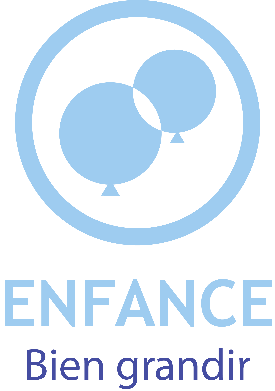 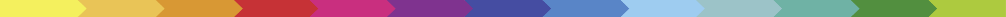 RAPPORT D’ACTIVITE ANNEE 2019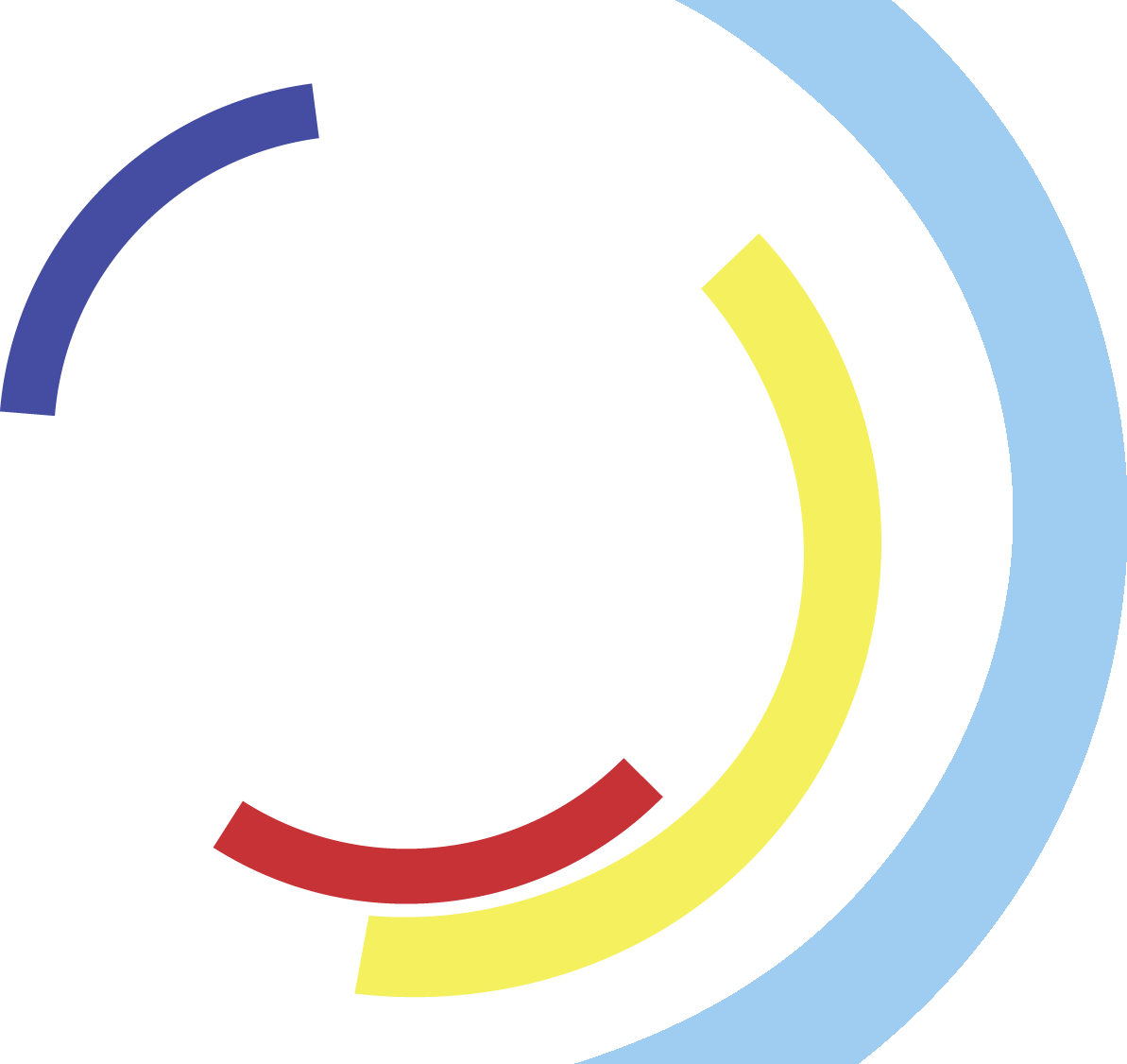 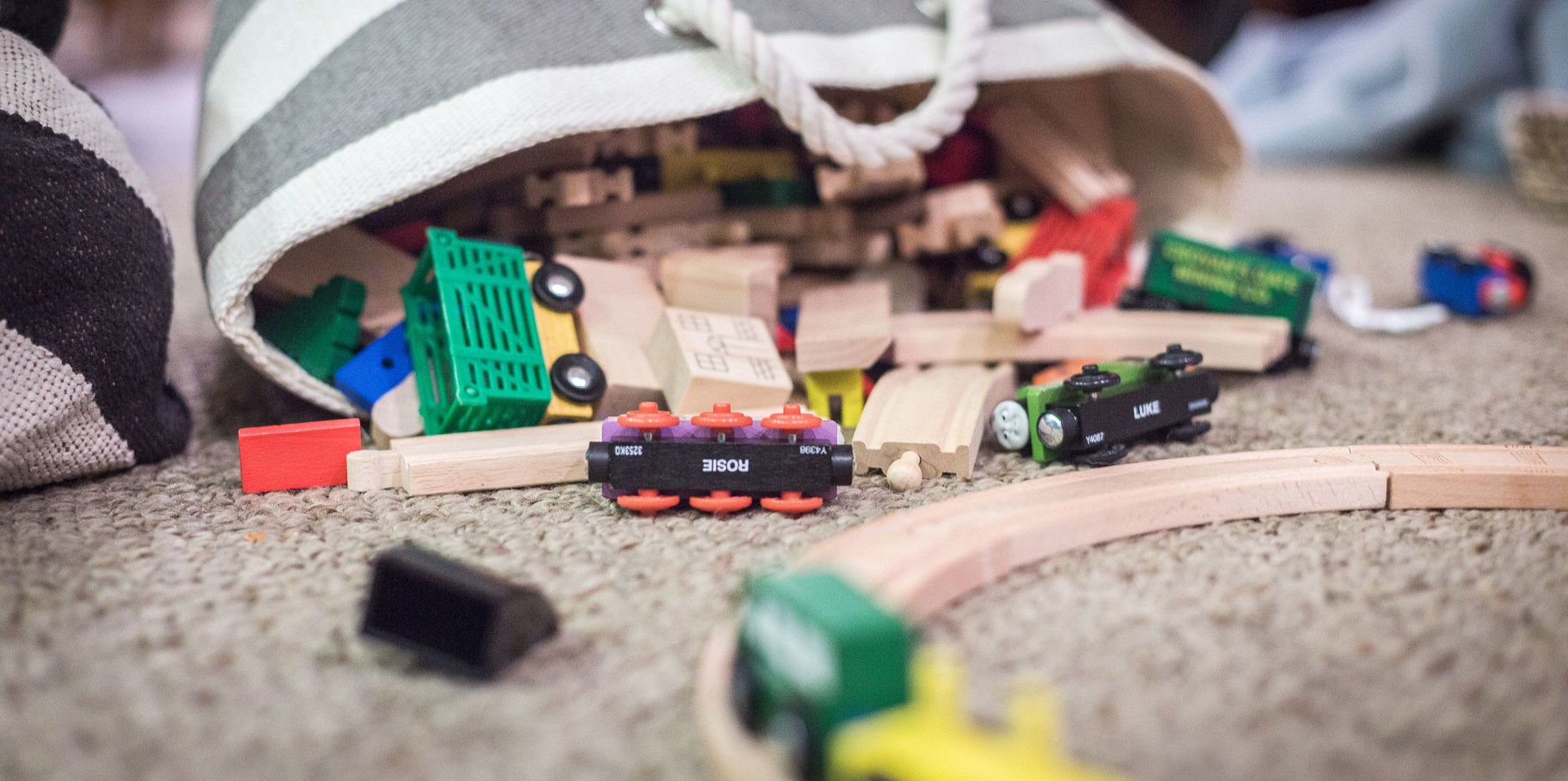 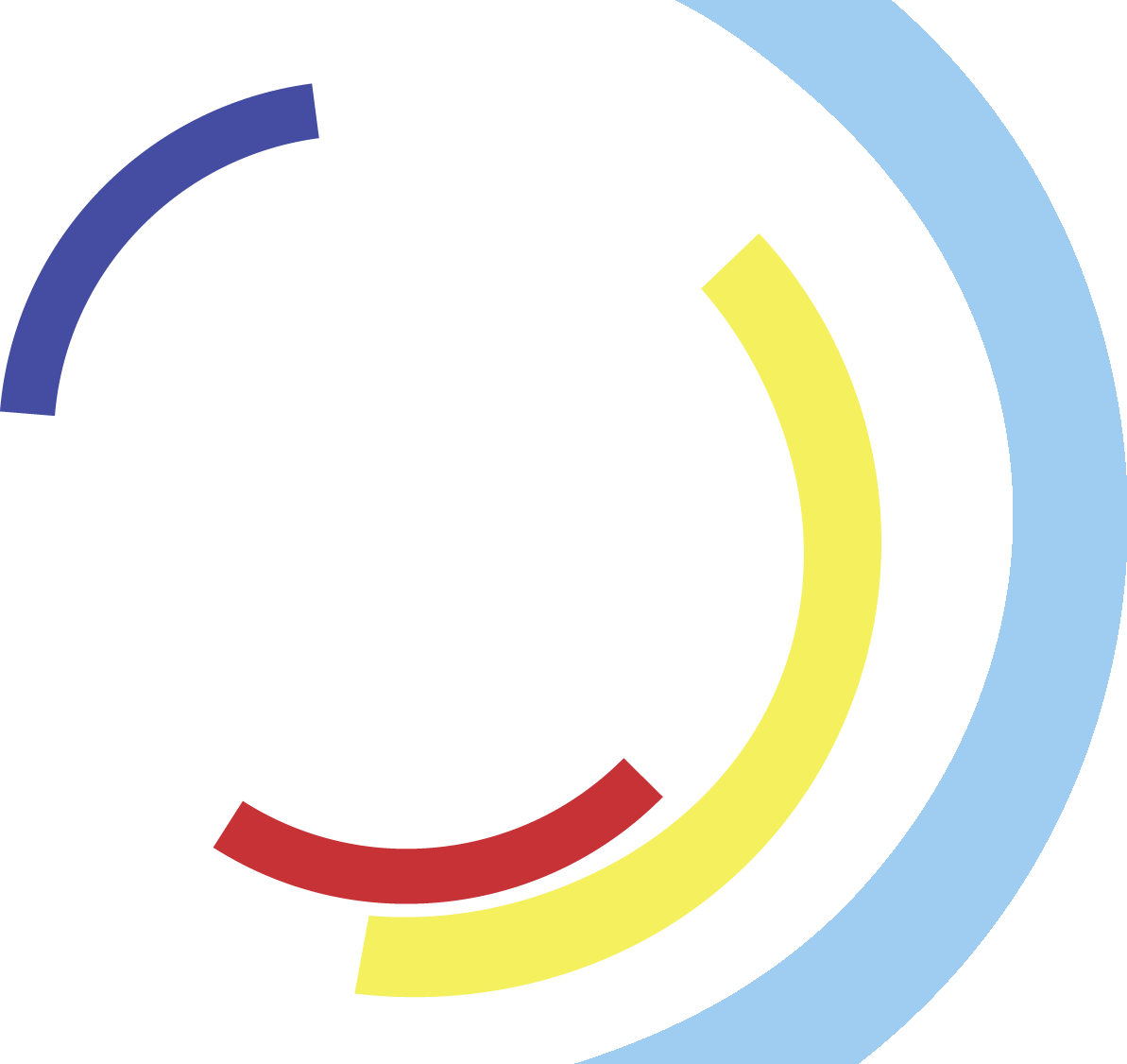 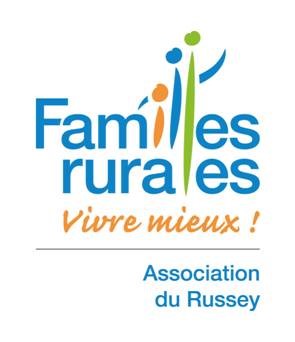 LES 10 ENGAGEMENTS QUALITE DE FAMILLES RURALES PRESENTATION DE LA STRUCTURE :L’association familles rurales du Russey à son siège social  au 15 av de Lattre de Tassigny au Russey (03.81.43.74.06)L’association organise -un accueil  périscolaire pour les enfants du Russey et des communes avoisinantes durant les périodes scolaires aux horaires suivants : De 6h30 à 8h30De 16h30 à 18hEt les mercredis de 6h45 à 18hUn accueil de loisirs durant les petites vacances scolaires (uniquement une semaine sur deux) ouvert également de 6h45 à 18h.PRESENTATION DE L’EQUIPECes structures sont dirigées par -un directrice diplômée Bafd, en contrat CDI à plein temps-un directrice adjointe diplômée bafa en contrat CDI (6h/sem scolaire + tps plein pdt al)-un animatrice diplômée petite enfance, en CDD (19h/sem scolaire)-une  animatrice sans qualification, en CDD (21h/sem scolaire)-une animatrice sans qualification, en CDD  (8h/sem. au périscolaire matin uniquement).- des animatrices diplômées ou stagiaires bafa, en CEE, pour les périodes d’accueil durant les vacances scolaires  Le recrutement du personnel se fait dans un rayon d’une vingtaine de kilomètres puisque le temps de travail est en coupé et nécessite plusieurs trajets dans la journée. L’équipe se retrouve chaque semaine lors d’une réunion de travail afin de partager  les démarches pédagogiques et mettre en place des activités ludiques. La directrice a participé à une formation organisée par la fédération familles rurales. Nommée « le portefeuille des compétences », ces formations portaient sur l’accueil des publics, le management, la communication  et la gestion administrative d’une structure. La directrice adjointe a suivi la formation pour la mise en place du mini site de l’association BILAN QUALITATIF :Notre projet pédagogique portait précisément sur « le vivre ensemble ». Nous voulions être attentifs  dans nos animations à développer la coopération et améliorer au quotidien « le vivre ensemble La coopération est porteuse de valeurs d’avenir : c’est un moyen de se responsabiliser, de stimuler la solidarité et l’entraide.Nous allions donc essayer de stimuler l’enfant sur cette valeur en privilégiant le jeu coopératif au jeu de compétition.Nos objectifs pédagogiques : La coopération demande une communication, une cohésion, une confiance entre les enfants :Les enfants doivent s’accepter tels qu’ils sont. Voilà l’un des facteurs les plus importants des activités coopératives : personne n’est éliminé ni rejeté par le groupe.Chaque enfant contribue à la réussite de la tâche commune selon ses capacités.Les enfants jouent pour s’amuser avant tout. Si un jeu ou un sport est dénué de plaisir c’est qu’il a perdu son vrai sens.Nos actions :L’accueil des enfants en situation de handicap . Nous n’avons pas eu de demandes pour cette année.La communication avec les familles  Chaque fin de séjour d’accueil nous avons organisé avec l’aide des bénévoles de l’association des « apéro-parents ». Cela a permis de rencontrer les parents plus longuement et à chaque rencontre, leur enfant leur proposait soit un jeu ou une manifestation en relation avec notre projet pédagogique (ex : autour du jardin).5. un renforcement de l’hygièneNous avons pris soin cette année d’organiser le tri des linges et serviettes que nous utilisons pour les activités et le nettoyage du matériels.Nous avons précisé l’utilisation des lingettes par couleur et les linges utilisés pour le lavage des mains ou pour la vaisselle. Ces explications ont été écrites et affichées près des lavabos utilisés par les enfants et les animatrices. 6. les aménagements des locauxBeaucoup de travaux ont été réalisés cette année :Le sol de la salle périscolaire a été complétement recouvert par un revêtement plastique.Des nouveaux meubles pour ranger les jeux ont été créés et installés à l’automne.Le hall a été aménagé pour agrandir l’espace d’accueil.Le public utilisant la deuxième salle dispose d’une autre entrée que celle du périscolaire.BILAN QUANTITATIF :Nombre d’enfants et origine géographique des enfants inscrits en 2019 en accueil de loisirsNombre d’enfants accueillis accueil de loisirs 2019Graphiques Synergie et /ou tableaux croisés dynamiques :Choisir les statistiques les plus pertinentes à mettre en avant : par ex Origine géographique des enfants accueillisNombre d’heures facturées par commune Fréquentation moyenne par activité … Ex : Périscolaire midi : 			Péri soir : 				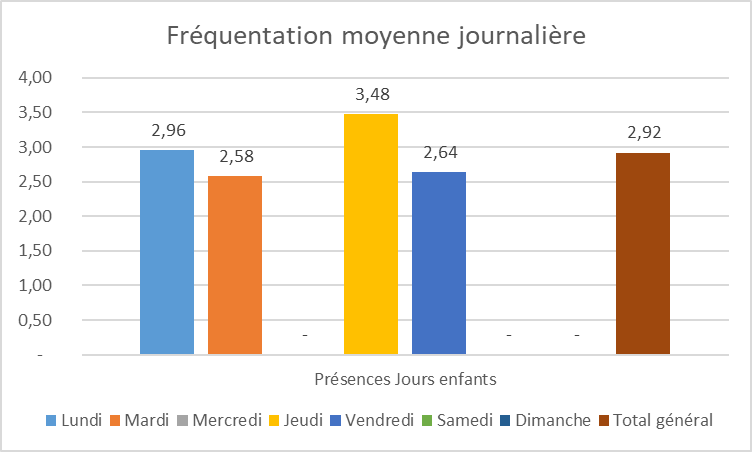 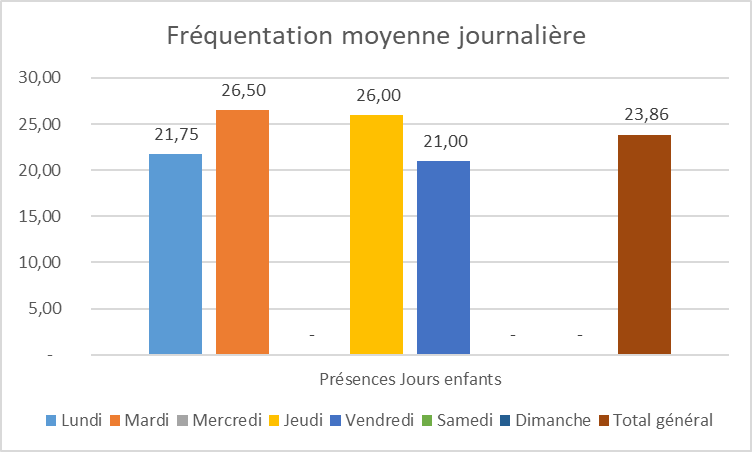 (NB : faire copier/coller du graphique en format « image » Evolution : à adapter selon la structure Commentaires :LES PERSPECTIVES 2020L’accueil La capacité d’accueil au périscolaire est toujours en augmentation. La demande est plus forte pour l’accueil du périscolaire du matin plutôt que l’accueil du soir.Les effectifs des accueils de loisirs se maintiennent en ce début d’année 2020 avec une augmentation du nombre d’enfants en accueil le mercredi. Le projet pédagogique 2020Nos activités porteront également autour du jardin et s’orienteront le plus possible dans notre environnement naturel.Le recrutement du personnel est toujours difficile. L’offre spontanée d’animateurs diplomés bafa ou même stagiaires bafa est rare.A défaut, nous sollicitons notre personnel du périscolaire pour répondre à notre demande d’encadrants pour les périodes d’accueil des vacances.Nous adressons nos remerciements à tous nos partenaires qui nous permettent  d’apporter aux usagers de notre structure un accueil et un accompagnement de qualité 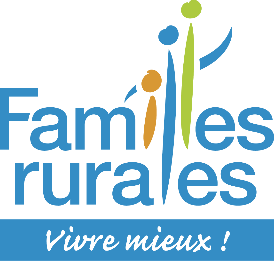 Cadre de l’actionObjectifs pédagogiquesDescription du projetBilan du projetLe jardin partageDécouvrir les saisons, développer les 5 sensRelation à la naturePlantation et suivie de jardin potager et floral près du centre de loisirsLes activités autour du jardin  permettent aux enfants de se « mettre au calme » Les cabanesRelation avec les natures, développer la coopération avec les autres, prendre confiance Réaliser des cabanes avec boites en carton, avec bottes de paille et dans la nature environnanteLes activités dans les milieux naturels permettent aux enfants de prendre  confiance et de coopérer devant les difficultés Camp mutualiséRéunir des enfants de centres de loisirs des autres communes avoisinantes2 Séjours de 4 jours en camping dans un centre équestre avec les accueils d’orchamps vennesConnaissance de l’autre, partage d’activités communes autour des tâches du quotidien en campingLes super hérosValoriser l’enfant dans ces actions orientées vers le « mieux vivre ensemble »Choisir un héros qui monte les étages d’un immeuble lors d’une bonne conduite Les enfants apprécient de citer leurs bonnes actions au reste du groupeCommunesNombre d’enfants concernésLe russey44bonnetage17Les fontenelles5Le bizot4Grand combe des bois3La barboux3La bosse 2La chenalotte2Charquemont, mémont, frambouhans,etc 4TOTAUX84Periodes Enfant -6ansEnfant + 6 ansEnfant + 12 anstotalAl février181735Al avril162137Al juillet253459Al aout212546Al automne19202362annéeNombre enfants différents accueillisNombre d’heures facturées2016201720182019